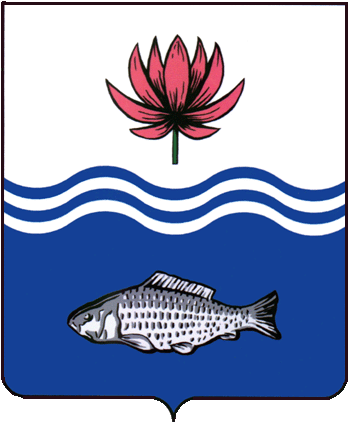 АДМИНИСТРАЦИЯ МО "ВОЛОДАРСКИЙ РАЙОН"АСТРАХАНСКОЙ ОБЛАСТИПОСТАНОВЛЕНИЕО внесении изменений в постановление администрации МО «Володарский район» от 27.07.2020 г. № 773 «Об утверждении схемы расположения земельного участка, расположенного по адресу: Астраханская область, Володарский район, п. Паромный, ул. Молодежная, 3 «Г» на кадастровом плане территории»В связи с производственной необходимостью, администрация МО «Володарский район»ПОСТАНОВЛЯЕТ:1.Внести изменение в постановление администрации МО «Володарский район» от 27.07.2020 г. № 773 «Об утверждении схемы расположения земельного участка, расположенного по адресу: Астраханская область, Володарский район, п. Паромный, ул. Молодежная, 3 «Г» на кадастровом плане территории» следующего содержания:- пункт 1 постановления дополнить словами «доступ к земельному участку с кадастровым номером 30:02:090401:588 обеспечивается посредством образуемого земельного участка», далее по тексту.2.Данное постановление считать неотъемлемой частью постановления администрации МО «Володарский район» от 27.07.2020 г. № 773 «Об утверждении схемы расположения земельного участка, расположенного по адресу: Астраханская область, Володарский район, п. Паромный, ул. Молодежная, 3 «Г» на кадастровом плане территории».3.Постановление вступает в силу с момента его подписания.4.Контроль за исполнением настоящего постановления оставляю за собой.И.о. заместителя главы по оперативной работе						Р.Т.Мухамбетовот 11.12.2020 г.N 1478